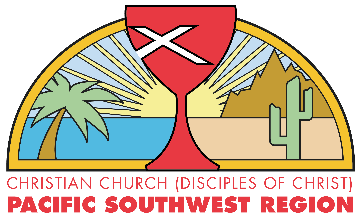 Programa de asistencia para los discípulos mayores(para mayores de 62 años)SOLICITUD DE ESTIPENDIO MENSUALEscriba toda la información en letra moldeINFORMACIÓN DEL SOLICITANTE	   (DD/MM/AAAA)Dirección de residencia del solicitanteDirección postal si es diferente de la dirección residencial anteriorCongregación a la que pertenece el solicitanteDatos de la persona que presenta la solicitud, si es diferente del solicitantePersona designada como responsable de representar al solicitante (No existe responsabilidad financiera para el solicitante)(es decir, familiar, persona con un poder legal, tutor que esté en contacto regular con el solicitante)DEMOSTRACIÓN DE NECESIDAD ECONÓMICAUso del solicitante de los recursos disponibles para solventar los gastos de manutenciónSe anima a los solicitantes a hacer uso de los recursos disponibles en la comunidad para obtener ayuda. Marque la casilla si el solicitante se ha comunicado con alguna agencia para ayudar a obtener recursos financieros disponibles.¿Qué alternativas, en su caso, ha puesto en práctica o explorado para reducir sus gastos de manutención?  ¿Hay algo más que pueda hacer?Información sobre las partes que contribuyen a su manutención económicaINFORMACIÓN FINANCIERA DEL SOLICITANTEEfectivo	Saldos de préstamosValor de los bienes inmuebles	Tarjetas de créditoOtro	OtroINFORMACIÓN DE REFERENCIA DE LA CONGREGACIÓNProporcione la información de contacto de las dos personas que presentarán formularios de referencia para el solicitante.  Consulte las instrucciones en los formularios de referencia.SOLICITUD DE ESTIPENDIOInformación sobre terceros beneficiarios del pago de estipendios(por ejemplo, propietario, centro residencial, proveedor de servicios, persona responsable)LISTA DE COMPROBACIÓN PARA LA PRESENTACIÓN DE SOLICITUDES Formulario de solicitud	 Información del solicitante (Página 1)	 Utilización de recursos (Página 2)	 Información financiera del solicitante (Página 3)	 Solicitud de estipendio (Página 5) Copia de la declaración de la renta más reciente, o documentación de exención fiscal, si está disponible. (Adjuntar) Formulario de referencia que debe presentar el pastor Formulario de referencia que debe presentar otro miembro de la congregaciónENVÍE LA SOLICITUD O LOS FORMULARIOS DE REFERENCIA A:OAMC                   O mande al correo electrónico OAMC@docpswr.org la solicitud escaneada o PDF Christian Church (DOC) PSWR115 E. Wilshire AvenueFullerton, CA  92832Programa de asistencia para los discípulos mayores(para mayores de 62 años)REFERENCIA DE LA CONGREGACIÓN PARA EL ESTIPENDIO MENSUALEscriba toda la información en letra moldeINFORMACIÓN DEL SOLICITANTE	(DD/MM/AAAA)Renuncio al derecho de revisar las referencias presentadas para el programa de asistencia para los discípulos mayores.EL PASTOR DEBE COMPLETAR ESTA SECCIÓN Y ENVIAR EL FORMULARIO DIRECTAMENTE A LA OAMCDescriba la participación de la congregación solicitante y la necesidad de ayuda financiera.ENVIAR REFERENCIA A:OAMC                   O mande al correo electrónico OAMC@docpswr.org la solicitud escaneada o PDF Christian Church (DOC) PSWR115 E. Wilshire AvenueFullerton, CA  92832Programa de asistencia para los discípulos mayores(para mayores de 62 años)REFERENCIA DE LA CONGREGACIÓN PARA EL ESTIPENDIO MENSUALEscriba toda la información en letra moldeINFORMACIÓN DEL SOLICITANTE	(DD/MM/AAAA)Renuncio al derecho de revisar las referencias presentadas para el programa de asistencia para los discípulos mayores.EL MIEMBRO DE LA CONGREGACIÓN DEBE COMPLETAR ESTA SECCIÓN Y ENVIAR EL FORMULARIO DIRECTAMENTE A LA OAMCDescriba la participación de la congregación solicitante y la necesidad de ayuda financiera.ENVIAR REFERENCIA A:OAMC                   O mande al correo electrónico OAMC@docpswr.org la solicitud escaneada o PDF Christian Church (DOC) PSWR115 E. Wilshire AvenueFullerton, CA  92832Nombre del solicitanteFecha de nacimientoCalleCiudadEstadoZipTeléfono(         )Correo electrónicoCalle o apartado postalCiudadEstadoZipNombre de su iglesiaNombre del pastorCalleCiudadEstadoZipNombreRelaciónCalle o apartado postalCiudadEstadoZipTeléfono(         )Correo electrónicoNombreRelaciónCalle o apartado postalCiudadEstadoZipTeléfono(         )Correo electrónicoAgencia del área para adultos mayoresNombre del contactoTeléfonoCorreo electrónicoPrograma de Consejería y Defensa sobre Seguros Médicos (HICAP, por sus siglas en inglés)Nombre del contactoTeléfonoCorreo electrónicoAdministración de Veteranos (VA, por sus siglas en inglés)Nombre del contactoTeléfonoCorreo electrónicoOtroNombre de la agenciaNombre del contactoTeléfonoCorreo electrónico¿Se le ha pedido a su familia que contribuya a tu manutención?NombreRelaciónCalle o apartado postalCiudadEstadoZipTeléfono(         )Correo electrónicoMonto de la contribución $Frecuencia (mensual, anual, otra)NombreRelaciónCalle o apartado postalCiudadEstadoZipTeléfono(         )Correo electrónicoMonto de la contribución$Frecuencia (mensual, anual, otra)ACTIVOSPASIVOSCuenta corriente$Hipoteca de vivienda$Cuentas de ahorros/ Certificados de depósito$Préstamo con respaldo hipotecario$Cuenta de valores de inversión$Otro:Seguro de vida/anualidad con valor en efectivo$$Casa$$Otra propiedad$$Automóvil$$$$TOTAL DE ACTIVOS$TOTAL DE PASIVOS$INGRESOS MENSUALESGASTOS MENSUALESSeguro Social/SSA$Del hogarSeguro de Ingreso Suplementario/SSI$Hipoteca/Alquiler/Comisión$Programas especializados de secundaria$Servicios/Teléfono/Cable$Pensión/401$Impuestos de la propiedad$Cuenta Individual de Retiro (IRA)$SeguroIngresos/Intereses de inversión$Médico$Asistencia familiar$Automóvil$Otro (lista)Casa o alquiler$$Médicos$Citas/Tratamiento$$Récipes$TOTAL DE INGRESO MENSUAL$Odontología$Oftalmología$Sin récipe médico$Gastos personalesComida$Productos para el hogar$Ocio/Entretenimiento$Transporte/Combustible$Veterinario$Diezmo/Ofrenda de la Iglesia$$TOTAL DE GASTOS MENSUAL$Nombre del pastorTeléfono(         )Correo electrónicoNombreTeléfono(         )Correo electrónicoCantidad mensual solicitada  (Hasta $700,00 por mes)$Nombre del proveedor o de la agenciaNombre del contactoCalle o apartado postalCiudadEstadoZipTeléfono(         )Correo electrónicoNombre del solicitanteFechaFirma del solicitanteNombre del pastorCalleCiudadEstadoZipTeléfono(         )Correo electrónicoFirma del pastorNombre del solicitanteFechaFirma del solicitanteNombreCalleCiudadEstadoZipTeléfono(         )Correo electrónicoFirma del miembro de la congregación